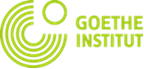 Deutsch lehren lernenEinheit 10: Deutsch für JugendlicheZeitraum: 03.09- 07.12.2018Name:________________________________    Vorname:________________________________Adresse:____________________________________________________________________Derzeitige berufliche Tätigkeit (auch Institution): ___________________________________________________________________________Telefon und E-Mail-Adresse:____________________________________________________Absolvierte Einheiten: DLL1    DLL2    DLL3    DLL4    DLL5    DLL6    DLL7    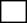 Buchkauf:   ja              nein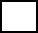 ____________________________                     ____________________________Ort, Datum                                                         Unterschrift